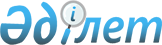 О внесении изменений в состав Консультативного комитета по электроэнергетикеРаспоряжение Коллегии Евразийской экономической комиссии от 25 мая 2021 года № 84.
      1. Внести в состав Консультативного комитета по электроэнергетике, утвержденный распоряжением Коллегии Евразийской экономической комиссии от 24 февраля 2015 г. № 9, следующие изменения:
      а) включить в состав Консультативного комитета следующих лиц:
      От Республики Беларусь
      От Республики Казахстан
      От Кыргызской Республики
      От Российской Федерации
      б) указать новые должности следующих членов Консультативного комитета:
      в) исключить из состава Консультативного комитета Закревского В.А., Алибекову А.К., Асаутаева Б.Б., Больгерта Е.А., Жуламанова Б.Т., Кабжанова Р.Х., Кажиева Б.Т., Куразова А.Т., Максурину З.Н., Мусина А.Б., Рахимжанову А.К., Сейдуманова А.М., Турганова Д.Н., Улданова М.А., Шагырбаеву А.А., Исраилова А.Н., Кадырбаева А.Т., Орозоева У.Э., Сакеева Д.И., Габова А.В., Локтионову Е.А. и Маневича Ю.В.
      2. Настоящее распоряжение вступает в силу с даты его опубликования на официальном сайте Евразийского экономического союза.
					© 2012. РГП на ПХВ «Институт законодательства и правовой информации Республики Казахстан» Министерства юстиции Республики Казахстан
				
Мороз
Денис Равильевич
‒ заместитель Министра энергетики Республики Беларусь 
Шершень 
Андрей Петрович
‒ заместитель генерального директора государственного производственного объединения электроэнергетики "Белэнерго" 
Абытов 
Фархат Хакымжанович
‒ директор департамента базовых отраслей и экологии Национальной палаты предпринимателей Республики Казахстан "Атамекен"
Архангельская 
Елена Алексеевна
‒ главный эксперт управления развития индустриального и инфраструктурного сотрудничества Департамента экономической интеграции Министерства торговли и интеграции Республики Казахстан
Асамбеков
Куат Маратулы
‒ руководитель управления электроэнергетики и угля Департамента топливно-энергетического комплекса Агентства по защите и развитию конкуренции Республики Казахстан
Букенбаев
Сагадат Исмаилович
‒ директор департамента системных услуг акционерного общества "Казахстанская компания по управлению электрическим сетями" ("KEGOC")
Досумов
Данияр Нуржанович
‒ заместитель директора Департамента экономической интеграции Министерства торговли и интеграции Республики Казахстан
Ивченко
Елена Дмитриевна
‒ управляющий директор по развитию и продажам акционерного общества "Самрук-Энерго"
Кошекбаев
Кенжеболат Куандыкович
‒ руководитель Управления регулирования в сфере электроэнергетики Комитета по регулированию естественных монополий Министерства национальной экономики Республики Казахстан
Куанышбаев
Жанибек Болатбекович
‒ генеральный директор товарищества с ограниченной ответственностью "Расчетно-финансовый центр по поддержке возобновляемых источников энергии"
Омаров
Ануар Алтынсарович
‒ эксперт по вопросам рынков электрической энергии и мощности объединения юридических лиц "Казахстанская Электроэнергетическая Ассоциация"
Рабай
Яромир
‒ исполнительный директор по развитию нефтегазовой и энергетической отраслей объединения юридических лиц "Казахстанская ассоциация организаций нефтегазового и энергетического комплекса "KAZENERGY"
Туякбаев
Болат Талгатович
‒ руководитель управления развития электроэнергетики и интеграции Департамента развития электроэнергетики Министерства энергетики Республики Казахстан
Шайханов
Арман Жанабаевич
‒ директор департамента трейдинга акционерного общества "Казахстанская компания по управлению электрическими сетями" ("KEGOC")
Янушко
Леонид Леонидович
‒ заместитель председателя правления акционерного общества "Центрально-Азиатская Электроэнергетическая Корпорация"
Бекмурзаев
Доскул Джумагулович
‒ заместитель Министра энергетики и промышленности Кыргызской Республики
Бектенов 
Талайбек Эркинбекович
‒ генеральный директор открытого акционерного общества "Электрические станции"
Камбаралиев ‒
Кубатбек Алимбекович
‒ заместитель генерального директора открытого акционерного общества "Электрические станции"
Умарова
Уулча Ибрагимовна
‒ заведующая отделом безопасности электрических станций и сетей управления энергетического надзора Государственной инспекции по энергетическому, горному надзору и промышленной безопасности при Министерстве энергетики и промышленности Кыргызской Республики
Добкин
Алексей Геннадьевич
‒ заместитель директора Департамента евразийской интеграции Министерства экономического развития Российской Федерации
Сниккарс
Павел Николаевич
‒ заместитель Министра энергетики Российской Федерации;
Абсаттарова
Маржан Несипбековна
‒ директор Департамента топливно-энергетического комплекса Агентства по защите и развитию конкуренции Республики Казахстан
Есимханов
Сунгат Куатович
‒ председатель правления акционерного общества "Самрук-Энерго"
Темирханов
Талгат Кенесович
‒ заместитель председателя правления Национальной палаты предпринимателей Республики Казахстан "Атамекен"
Адылбек уулы
Абайылда
‒ начальник Управления тарифного и ценового регулирования Государственного агентства по регулированию топливно-энергетического комплекса при Министерстве энергетики и промышленности Кыргызской Республики
Ачикеев
Жолдошбек Ишенбаевич
‒ заместитель председателя правления открытого акционерного общества "Национальная энергетическая холдинговая компания"
Жээнбеков
Марат Арынбекович
‒ начальник Управления государственной политики в электроэнергетике Министерства энергетики и промышленности Кыргызской Республики
Максимов
Андрей Геннадьевич
‒ директор Департамента развития электроэнергетики Министерства энергетики Российской Федерации;
      Председатель КоллегииЕвразийской экономической комиссии

М. Мясникович
